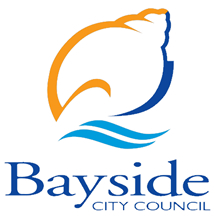 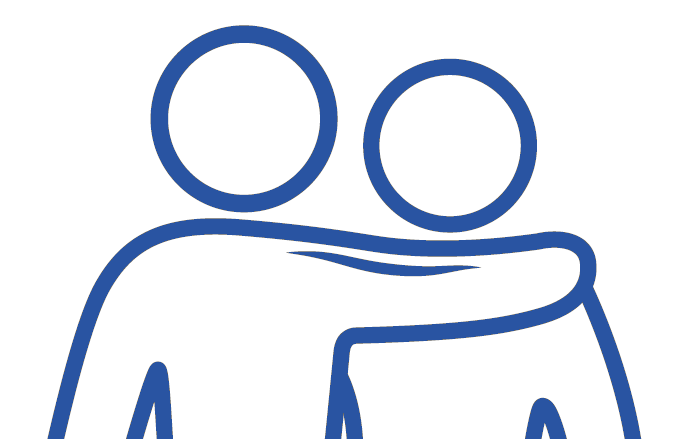 Background The Youth Action Plan is part of a suite of action plans that respond to the Wellbeing for All Ages and Abilities Strategy 2017-2021 (WAAA).  The WAAA outlines the health and wellbeing priorities for Bayside City Council over the next four years.  The WAAA has been developed in consultation with the community and through collaboration with key agencies, partners and stakeholders.  The WAAA includes three goals and twelve objectives that have been identified through comprehensive research, analysis and consultation processes.  Key themes identified through these processes related to: An engaged and supportive community which allows people from all ages and abilities access to services and resources that enhance their wellbeing.  Social connectedness and social inclusion were identified as important in sustaining positive mental health and resilience.  Increased participation in health assessments and being physically active were identified as significant in maintaining and protecting the longevity of good health and wellbeing. Increasing the resilience of young people was identified as important by the Bayside community.  An environment where people can live, work and play safely was also identified as important with consideration of issues related to crime, family violence, and safety in the home and in public places highlighted.   Plan focus This action plan focuses on new or revised actions which have health and wellbeing benefits for young people. In addition to the actions outlined in this action plan, Council delivers a diverse range of services that support the health and wellbeing of the Bayside community.  Services for young people provided by Council include: Counselling; Events and group activities;School holiday program; andPrograms delivered in schools. Bayside’s commitment to disability Bayside City Council is working in partnership with the community to enhance the health and wellbeing of people with a disability. Council values the unique contribution that all people make to their community and recognises the complex physical, social and emotional challenges that can exist for people with a disability.  Activities targeting people with disabilities are integrated and reflected across the suite of action plans to address the Disability Act 2006. Development and delivery of the actions planPartnerships are a key principle of the WAAA, with a focus on capacity building, delivering high quality strategies, and reducing duplication and fragmentation of effort.  Actions have been developed and will be delivered in partnership with the community and a range of internal and external partners as relevant.   The Bayside Youth Ambassadors and the Bayside Healthy Ageing Reference Group (BHARG) are community based reference groups that regularly provide feedback to inform Council plans and strategies. The Youth Action Plan has been developed in conjunction with these groups. These groups will continue to support the implementation and annual review processes.  Measuring successThis action plan will be reviewed annually, to ensure its’ relevance and to respond to the changing needs of the Bayside community. The goals and objectives of the WAAA will be monitored through the separate WAAA Evaluation Plan and will be reported to Council on an annual basis.How to read the Action PlanGoals and objectives: The goals and objectives of the Youth Action Plan align directly to the goals and objectives of the WAAA.Actions: Actions outline the activities that Council and/or partners will undertake to achieve the objectives.  Measure: Measures outline how we will assess the achievement of our actions. Timeline: The estimated start and completion date for each action.Lead and partners: This area identifies who will be involved in the delivery of actions either in a lead role or supporting role. Council program areas are identified with an asterisk.Goal 1        An engaged and Supportive Community  Goal 1        An engaged and Supportive Community  Goal 1        An engaged and Supportive Community  Goal 1        An engaged and Supportive Community  Objective 1.1 Improve mental health and resilience Objective 1.1 Improve mental health and resilience Objective 1.1 Improve mental health and resilience Objective 1.1 Improve mental health and resilience ActionsMEASURELEAD + PARTNERS*Denotes Council Program AreaTIMELINEDeliver mental health education to schools, parents, and community groupsMinimum of 2 Mental Health First Aid training programs delivered each year for 15 participants per program 2 parent education sessions delivered each year for 100 participants per sessionIncreased % of young people with positive mental health measured through the Youth Resilience SurveyYouth Services* (lead)Bayside SchoolsSporting Clubs2018-2021Increase awareness of positive mental health through R U OK Day and mental health week events2 events delivered each year during Mental Health Week and R U OK day Youth Services (lead)Arts & Culture*Libraries*Community Wellbeing*2018-2021Identify and deliver a bullying prevention program in partnership with schools 2 programs delivered each year for 20 participants each program Decreased % of young people experiencing bullying in schoolsYouth Services* (lead)Bayside SchoolsHeadspace2018-2021Identify and deliver education sessions and workshops that assist young people to manage stress, anxiety and depression, in partnership with other stakeholders3 education programs delivered each year for 20 participants per programPre and post participant feedbackDecreased % of young people experiencing stress, anxiety and depression measured through the Youth Resilience Survey Youth Services* (lead)HeadspaceBayside Schools2018-2021Identify and deliver an education program that improves body image perceptions and self-esteem of young people1 education program delivered each year for 15 participants Pre and post participant feedback Decreased % of young people experiencing low self-esteem measured through the Youth Resilience SurveyYouth Services* (lead)2018-2021Objective 1.2 Support opportunities that build social networks and community connections Objective 1.2 Support opportunities that build social networks and community connections Objective 1.2 Support opportunities that build social networks and community connections Objective 1.2 Support opportunities that build social networks and community connections Identify and deliver intergenerational programs that respond to community needs and interests 1 continuing program delivered  Youth Services* (lead)Family Services*Aged and Disability Services*Libraries*Arts and Culture*Community Wellbeing*2020-2021Develop a communication plan to increase awareness of available local services and programs Communication plan developed and deliveredIncreased community knowledge of available services and programs Youth Services* (lead) Libraries* Arts and Culture*Community Wellbeing* 2018 - 2019Identify inclusive recreation options for young people aged 18 to 25 years who have a disability Existing recreational options mapped and promotedIncreased participation Youth Services* (lead)Recreation and Events* 2018-2019Objective 1.3 Strengthen volunteerismObjective 1.3 Strengthen volunteerismObjective 1.3 Strengthen volunteerismObjective 1.3 Strengthen volunteerismRecognise youth participation in volunteering through provision of biennial youth awards program 30 young people nominated for youth awardsYouth Services* (lead)Youth Ambassadors2018- 2021Goal 3        Safe and Sustainable Environments  Goal 3        Safe and Sustainable Environments  Goal 3        Safe and Sustainable Environments  Goal 3        Safe and Sustainable Environments  Objective 3.1 Reduce family violenceObjective 3.1 Reduce family violenceObjective 3.1 Reduce family violenceObjective 3.1 Reduce family violenceActionsMEASURELEAD + PARTNERS*Denotes Council Program AreaTIMELINEWork with Victoria Police and Headspace to identify and deliver family violence prevention programs in schoolsIncreased % of young people with healthy attitudes toward violence measured through the Youth Resilience Survey Youth Services* (lead)Victoria PoliceHeadspace  Bayside Schools2019-2021Objective 3.2 Reduce consumption of alcohol and other drugsObjective 3.2 Reduce consumption of alcohol and other drugsObjective 3.2 Reduce consumption of alcohol and other drugsObjective 3.2 Reduce consumption of alcohol and other drugsDeliver alcohol and drug education to reduce the impact of misuse by young people 4 education activities provided each year for 100 year 8 students in four  secondary schools Decreased % of young people drinking alcohol measured through the Youth Resilience Survey  Youth Services* (lead)Community Wellbeing* Taskforce 2018-2021Objective 3.3 Improve community safetyObjective 3.3 Improve community safetyObjective 3.3 Improve community safetyObjective 3.3 Improve community safetyDeliver graffiti education programs for young people in partnership with Victoria Police    3 graffiti education programs delivered to year 5 and year 8 students annually 30 participants annually Reduction in number of graffiti removal requests Youth Services* (lead)Victoria Police2017-2021Deliver cyber safety education to parents to support the digital safety of children and young people Decreased % of number of young people being bullied online measured through the Youth Resilience SurveyYouth Services* (lead)Family Services* Libraries* Bayside SchoolsVictoria Police2019-2021Objective 3.4 Improve environmental sustainabilityObjective 3.4 Improve environmental sustainabilityObjective 3.4 Improve environmental sustainabilityObjective 3.4 Improve environmental sustainabilityIdentify and deliver an activity that raises the awareness of young people on environmental sustainability  1 activity delivered each year Environmental Sustainability* (lead)Youth Services* 2018-2021